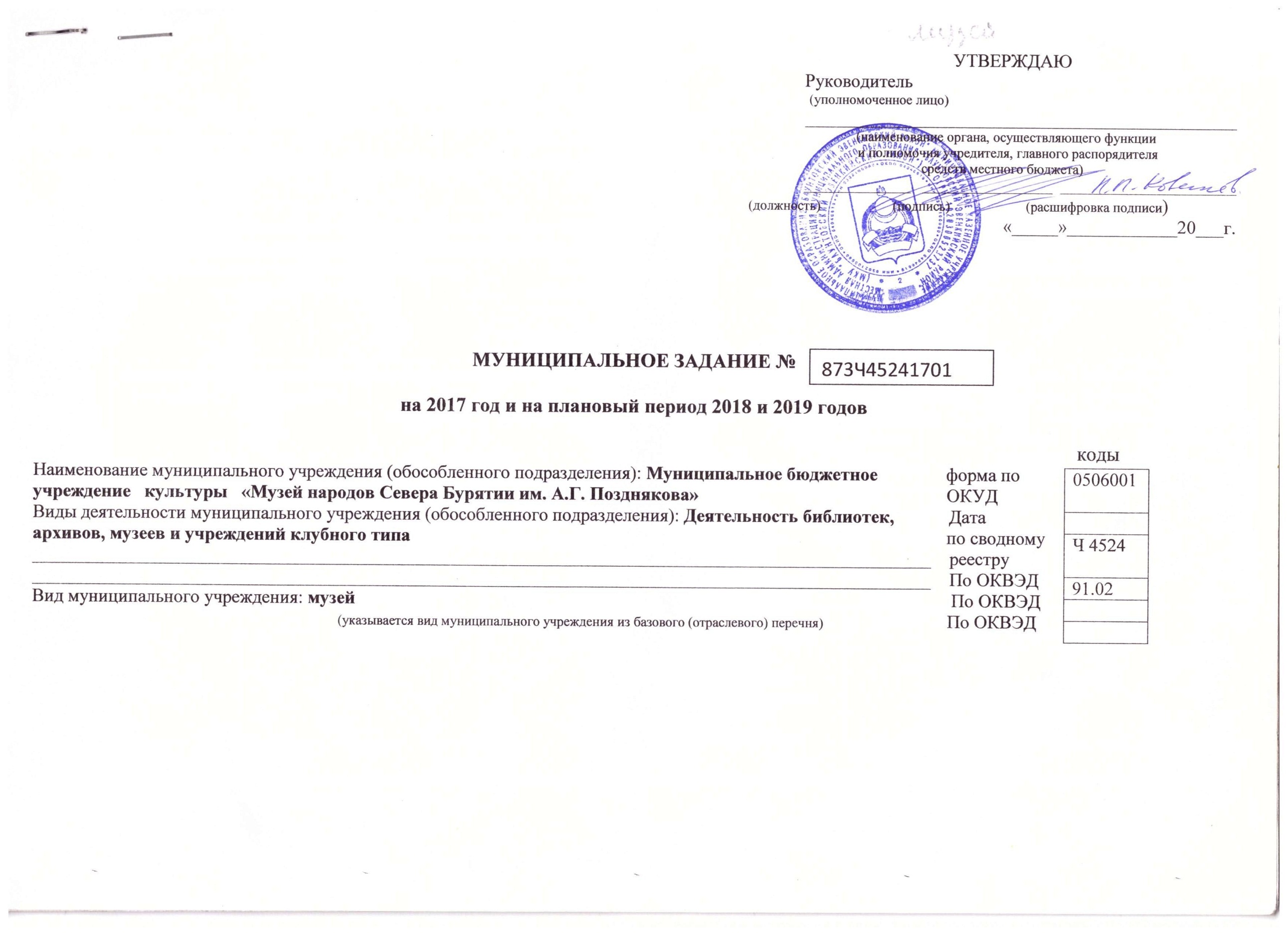 Часть 1. Сведения об оказываемых муниципальных услугахРаздел 1 Наименование муниципальной услуги:   Публичный показ музейных  предметов,                         Уникальный номер       музейных коллекций                                                                                                                                   по базовому Категория потребителей муниципальной услуги: Физические лица, юридические лица                (отраслевому)                                                                                                                                                                                перечню   Показатели, характеризующие объем и (или) качество муниципальной услуги:3.1. Показатели, характеризующие качество муниципальной услуги:   Допустимые (возможные) отклонения от установленных показателей качества муниципальной услуги, в пределах которых муниципальное задание считается выполненным (процентов) - 53.2.  Показатели, характеризующие объем муниципальной услуги:Допустимые (возможные) отклонения от установленных показателей качества муниципальной услуги, в пределах которых муниципальное задание считается выполненным (процентов) - 5Нормативно-правовые акты, устанавливающие размер платы (цену, тариф) либо порядок ее (его) установления:Порядок оказания муниципальных услугНормативно-правовые акты, регулирующие порядок оказания муниципальной услуги:Порядок информирования потенциальных потребителей муниципальной услуги:Часть 2. Сведения об выполняемых работахРаздел 1 Наименование работы: Публичный показ музейных  предметов, музейных коллекций              Уникальный номер                                                                                                                                                                                по базовомуКатегория потребителей работы: Физические лица                                                                                (отраслевому)                                                                                                                                                                               перечню  Показатели, характеризующие объем и (или) качество работы:Показатели, характеризующие качество работы:Допустимые (возможные) отклонения от установленных показателей качества работы, в пределах которых муниципальное задание считается выполненным (процентов) - 5 3.2.  Показатели, характеризующие объем работы:Допустимые (возможные) отклонения от установленных показателей объема работы, в пределах которых муниципальное задание считается выполненным (процентов)  - 5Раздел 2 Наименование работы:  Формирование, учет, изучение, обеспечение физического сохранения    Уникальный номер        и безопасности музейных предметов, музейных коллекций                                                                 по базовомуКатегория потребителей работы: В интересах общества                                                                           (отраслевому)                                                                                                                                                                                    перечню  Показатели, характеризующие объем и (или) качество работы:Показатели, характеризующие качество работы:Допустимые (возможные) отклонения от установленных показателей качества работы, в пределах которых муниципальное задание считается выполненным (процентов) - 5 3.2.  Показатели, характеризующие объем работы:Допустимые (возможные) отклонения от установленных показателей объема работы, в пределах которых муниципальное задание считается выполненным (процентов)  - 5Раздел 3 Наименование работы:    Создание экспозиций (выставок) музеев, организация выездных     Уникальный номер         выставок                                                                                                                                                    по базовомуКатегория потребителей работы: В интересах общества                                                                      (отраслевому)                                                                                                                                                                             перечню  Показатели, характеризующие объем и (или) качество работы:Показатели, характеризующие качество работы:Допустимые (возможные) отклонения от установленных показателей качества работы, в пределах которых муниципальное задание считается выполненным (процентов) - 5 3.2.  Показатели, характеризующие объем работы:Допустимые (возможные) отклонения от установленных показателей объема работы, в пределах которых муниципальное задание считается выполненным (процентов)  - 5Часть 3. Прочие сведения о муниципальном заданииОснования для досрочного прекращения выполнения муниципального задания:реорганизация или ликвидация учреждения;исключение муниципальной услуги из  ведомственного перечня муниципальной услуг (работ);искажение отчетности муниципального задания;иные, предусмотренные нормативно-правовыми документами случаи, влекущие за собой невозможность оказания муниципальной услуги (работ), неустранимую в краткосрочной перспективе;в иных случая, предусмотренных нормативно-правовыми документами МО «Баунтовский эвенкийский район», законодательством Республики Бурятия, Российской ФедерацииИная информация, необходимая для выполнения (контроля за выполнением) муниципального задания: по решению Отдела культуры местной администрации МО «Баунтовский эвенкийский район»Порядок контроля за выполнением муниципального заданияТребования к отчетности о выполнении муниципального задания:Периодичность представления отчетов о выполнении муниципального задания: ежеквартально, на 1 декабря, до 1 февраля;Сроки представления отчетов о выполнении муниципального задания: ежеквартально, до 15 числа месяца  следующего за отчетным кварталом;предварительный отчет на 1 декабря, но не позднее 5 декабря календарного года;итоговый (годовой) отчет  не позднее 1 февраля года, следующего за отчетным.Иные требования к отчетности о выполнении муниципального заданияотчет о выполнении муниципального задания предоставляется вместе с пояснительной запиской;отчет предоставляется в МКУК «Отдел культуры местной администрации МО «Баунтовский эвенкийский район» Иные показатели, связанные с выполнением муниципального задания: нет    07.016.0 Уникальный номер реестровой записиПоказатель, характеризующий содержание муниципальной услугиПоказатель, характеризующий содержание муниципальной услугиПоказатель, характеризующий содержание муниципальной услугиПоказатель, характеризующий условия (формы) оказания муниципальной услугиПоказатель, характеризующий условия (формы) оказания муниципальной услугиПоказатель качества муниципальной услугиПоказатель качества муниципальной услугиПоказатель качества муниципальной услугиЗначение показателя качества муниципальной услугиЗначение показателя качества муниципальной услугиЗначение показателя качества муниципальной услуги Уникальный номер реестровой записинаименование показателянаименование показателянаименование показателянаименование показателянаименование показателянаименование показателяединица измерения по ОКЕИединица измерения по ОКЕИ2017 год (очередной финансовый год)2018 год(1-й год планового периода)2019 год(2-й год планового периода) Уникальный номер реестровой записинаименование показателянаименование показателянаименование показателянаименование показателянаименование показателянаименование показателянаименованиекод2017 год (очередной финансовый год)2018 год(1-й год планового периода)2019 год(2-й год планового периода)12345678910111207016000000000001006103в стационарных условияхдоля сотрудников с высшим и средним специальным образованием%74410010010007016000000000001006103в стационарных условияхотсутствие обоснованных жалоб на деятельность учреждения со стороны потребителяед.642000Уникальный  номер реестровой записиПоказатель, характеризующий содержание муниципальной услугиПоказатель, характеризующий содержание муниципальной услугиПоказатель, характеризующий содержание муниципальной услугиПоказатель, характеризующий условия (формы) оказания муниципальнойуслугиПоказатель, характеризующий условия (формы) оказания муниципальнойуслугиПоказатель объема муниципальной услугиПоказатель объема муниципальной услугиПоказатель объема муниципальной услугиЗначение показателя объема муниципальной услугиЗначение показателя объема муниципальной услугиЗначение показателя объема муниципальной услугиСреднегодовой размер платы (цена, тариф)Среднегодовой размер платы (цена, тариф)Среднегодовой размер платы (цена, тариф)Уникальный  номер реестровой записинаименование показателянаименование показателянаименование показателянаименование показателянаименование показателянаименование показателяединица измерения по ОКЕИединица измерения по ОКЕИ2017 год (очередной финансовый год)2018 год(1-й год планового периода)2019 год(2-й год планового периода)2017 год (очередной финансовый год)2018 год(1-й год планового периода)2019год(2-й год планового периода)Уникальный  номер реестровой записинаименование показателянаименование показателянаименование показателянаименование показателянаименование показателянаименование показателянаименованиекод2017 год (очередной финансовый год)2018 год(1-й год планового периода)2019 год(2-й год планового периода)2017 год (очередной финансовый год)2018 год(1-й год планового периода)2019год(2-й год планового периода)12345678910111213141507016000000000001006103в стационарных условияхчисло посетителей платныхчел.79218501900200040404007016000000000001006103в стационарных условияхколичество выставокед.642666Нормативный правовой актНормативный правовой актНормативный правовой актНормативный правовой актНормативный правовой актвидпринявший органдатаномернаименованиеПриказМБУК «Музей народов Севера Бурятии им. А.Г. Позднякова»25.01.2016 г.№1-о/д п.1«Об утверждении перечня и стоимости платных услуг, оказываемых муниципальным бюджетным учреждением культуры «Музей народов Севера Бурятии им. А.Г. Позднякова»виддатаномернаименованиеФедеральный закон09.10.1992 г.3612-1«Основы законодательства Российской Федерации о культуре»Федеральный закон05.10.2003 г.131-ФЗ«Об общих принципах организации местного самоуправления в Российской Федерации, Федеральный конституционный закон 16.12.1997 г.02-ФКЗ«О правительстве РФ»Постановление 26.06.1995 г.609Об утверждении Положения об основах хозяйственной деятельности и финансирования организаций культуры и искусства»Статья 14.1 и 36 Закона Республики Бурятия01.02.1996 г.246-1«О культуре»Закон Республики Бурятия19.09.2006 г.№1835-III«О музейном фонде Российской Федерации и музеях на территории Республики Бурятия»Устав муниципального бюджетного учреждения культуры «Музей народов Севера Бурятии им. А.Г. Позднякова»22.11.2011г.468Постановление Местной администрации МО «Баунтовский эвенкийский район»07.04.2016г144 О порядке формирования муниципального задания на оказание муниципальных услуг (выполнение работ) в отношении муниципальных учреждений и финансовом обеспечении выполнения муниципального задания Постановление Местной администрации МО «Баунтовский эвенкийский район»02.02.2017г.17Об утверждении  Ведомственного перечня муниципальных услуг (работ) оказываемых (выполняемых) муниципальными учреждениями культуры МО «Баунтовский эвенкийский район»способ информированиясостав размещаемой информациичастота обновления информацииРекламные материалы об услугах, размещаемые в СМИ (печатные СМИ, телевидение, радио)Местонахождение учреждения культуры, состав оказываемых муниципальных услуг (работ), контактные телефоны и т.д.По мере выхода рекламных материаловРазмещение сведений об услугах на информационных стендах в учрежденииМестонахождение учреждения культуры, график (режим) работы, порядок предоставления муниципальной услуги, контактные телефоныПри изменении информации об услугах, но не реже 1 раза в годПосредством телефонной связиУстная информация о местонахождении учреждения, режиме работы, контактных телефонах, услугахПо факту обращения потребителей услугиПосредством связи интернетОфициальный сайт отдела культуры - kultura-baunta.webnode.ru, Официальный сайт музея – http://museum-nsb.ru, сайт – bus.gov.:анонс предстоящих мероприятий, информация о проведенных мероприятиях, информация об исполнении муниципального заданияЕжемесячно По срокам предоставления отчета об исполнении муниципального задания07.037.1Уникальный номер реестровой записиПоказатель, характеризующий содержание работы (по справочникам)Показатель, характеризующий содержание работы (по справочникам)Показатель, характеризующий содержание работы (по справочникам)Показатель, характеризующий условия (формы) выполнения работы (по справочникам)Показатель, характеризующий условия (формы) выполнения работы (по справочникам)Показатель качества работыПоказатель качества работыПоказатель качества работыЗначение показателя качества работыЗначение показателя качества работыЗначение показателя качества работыУникальный номер реестровой записинаименование показателянаименование показателянаименование показателянаименование показателянаименование показателянаименование показателяединица измерения по ОКЕИединица измерения по ОКЕИ2017 год (очередной финансовый год)2018 год(1-й год планового периода)2019  год(2-й год планового периода)Уникальный номер реестровой записинаименование показателянаименование показателянаименование показателянаименование показателянаименование показателянаименование показателянаименованиекод2017 год (очередной финансовый год)2018 год(1-й год планового периода)2019  год(2-й год планового периода)12345678910111207037100000000001009101в стационарных условияхдоля сотрудников с высшим и средним специальным образованием%74410010010007037100000000001009101в стационарных условияхотсутствие обоснованных жалоб на деятельность учреждения со стороны потребителяед.642000Уникальный номер реестровой записиПоказатель, характеризующий содержание работы (по справочникам)Показатель, характеризующий содержание работы (по справочникам)Показатель, характеризующий содержание работы (по справочникам)Показатель, характеризующий условия (формы) выполнения работы (по справочникам)Показатель, характеризующий условия (формы) выполнения работы (по справочникам)Показатель объема работыПоказатель объема работыПоказатель объема работыПоказатель объема работыЗначение показателя объема работыЗначение показателя объема работыЗначение показателя объема работыУникальный номер реестровой записинаименование показателянаименование показателянаименование показателянаименование показателянаименование показателянаименование показателяединица измерения по ОКЕИединица измерения по ОКЕИописание работы2017 год (очередной финансовый год)2018 год(1-й год планового периода)2019 год(2-й год планового периода)Уникальный номер реестровой записинаименование показателянаименование показателянаименование показателянаименование показателянаименование показателянаименование показателянаименованиекодописание работы2017 год (очередной финансовый год)2018 год(1-й год планового периода)2019 год(2-й год планового периода)1234567891011121307037100000000001009101в стационарных условияхЧисло посетителей (платных и бесплатных)чел.792Привлечение посетителей для публичного показа музейных предметов, музейных коллекций27502760277007037100000000001009101в стационарных условияхКоличество  экскурсийед.642Организация и проведение экскурсий10410510607.017.1Уникальный номер реестровой записиПоказатель, характеризующий содержание работы (по справочникам)Показатель, характеризующий содержание работы (по справочникам)Показатель, характеризующий содержание работы (по справочникам)Показатель, характеризующий условия (формы) выполнения работы (по справочникам)Показатель, характеризующий условия (формы) выполнения работы (по справочникам)Показатель качества работыПоказатель качества работыПоказатель качества работыЗначение показателя качества работыЗначение показателя качества работыЗначение показателя качества работыУникальный номер реестровой записинаименование показателянаименование показателянаименование показателянаименование показателянаименование показателянаименование показателяединица измерения по ОКЕИединица измерения по ОКЕИ2017 год (очередной финансовый год)2018 год(1-й год планового периода)2019  год(2-й год планового периода)Уникальный номер реестровой записинаименование показателянаименование показателянаименование показателянаименование показателянаименование показателянаименование показателянаименованиекод2017 год (очередной финансовый год)2018 год(1-й год планового периода)2019  год(2-й год планового периода)12345678910111207017100000000000004102доля сотрудников с высшим и средним специальным образованием%74410010010007017100000000000004102отсутствие обоснованных жалоб на деятельность учреждения со стороны потребителяед.642000Уникальный номер реестровой записиПоказатель, характеризующий содержание работы (по справочникам)Показатель, характеризующий содержание работы (по справочникам)Показатель, характеризующий содержание работы (по справочникам)Показатель, характеризующий условия (формы) выполнения работы (по справочникам)Показатель, характеризующий условия (формы) выполнения работы (по справочникам)Показатель объема работыПоказатель объема работыПоказатель объема работыПоказатель объема работыЗначение показателя объема работыЗначение показателя объема работыЗначение показателя объема работыУникальный номер реестровой записинаименование показателянаименование показателянаименование показателянаименование показателянаименование показателянаименование показателяединица измерения по ОКЕИединица измерения по ОКЕИописание работы2017 год (очередной финансовый год)2018 год(1-й год планового периода)2019 год(2-й год планового периода)Уникальный номер реестровой записинаименование показателянаименование показателянаименование показателянаименование показателянаименование показателянаименование показателянаименованиекодописание работы2017 год (очередной финансовый год)2018 год(1-й год планового периода)2019 год(2-й год планового периода)1234567891011121307017100000000000004102Количество предметовед.642формирование, изучение и сохранение музейных предметов, музейных коллекций3631363336350701710000000000000410207.047.1Уникальный номер реестровой записиПоказатель, характеризующий содержание работы (по справочникам)Показатель, характеризующий содержание работы (по справочникам)Показатель, характеризующий содержание работы (по справочникам)Показатель, характеризующий условия (формы) выполнения работы (по справочникам)Показатель, характеризующий условия (формы) выполнения работы (по справочникам)Показатель качества работыПоказатель качества работыПоказатель качества работыЗначение показателя качества работыЗначение показателя качества работыЗначение показателя качества работыУникальный номер реестровой записинаименование показателянаименование показателянаименование показателянаименование показателянаименование показателянаименование показателяединица измерения по ОКЕИединица измерения по ОКЕИ2017 год (очередной финансовый год)2018 год(1-й год планового периода)2019  год(2-й год планового периода)Уникальный номер реестровой записинаименование показателянаименование показателянаименование показателянаименование показателянаименование показателянаименование показателянаименованиекод2017 год (очередной финансовый год)2018 год(1-й год планового периода)2019  год(2-й год планового периода)12345678910111207047100000000001007101в стационарных условияхдоля сотрудников с высшим и средним специальным образованием%74410010010007047100000000001007101в стационарных условияхотсутствие обоснованных жалоб на деятельность учреждения со стороны потребителяед.642000Уникальный номер реестровой записиПоказатель, характеризующий содержание работы (по справочникам)Показатель, характеризующий содержание работы (по справочникам)Показатель, характеризующий содержание работы (по справочникам)Показатель, характеризующий условия (формы) выполнения работы (по справочникам)Показатель, характеризующий условия (формы) выполнения работы (по справочникам)Показатель объема работыПоказатель объема работыПоказатель объема работыПоказатель объема работыЗначение показателя объема работыЗначение показателя объема работыЗначение показателя объема работыУникальный номер реестровой записинаименование показателянаименование показателянаименование показателянаименование показателянаименование показателянаименование показателяединица измерения по ОКЕИединица измерения по ОКЕИописание работы2017 год (очередной финансовый год)2018 год(1-й год планового периода)2019 год(2-й год планового периода)Уникальный номер реестровой записинаименование показателянаименование показателянаименование показателянаименование показателянаименование показателянаименование показателянаименованиекодописание работы2017 год (очередной финансовый год)2018 год(1-й год планового периода)2019 год(2-й год планового периода)1234567891011121307047100000000001007101в стационарных условияхКоличество экспозиций (выставок)ед.642Организация, создание и формирование экспозиций, выставок66607047100000000001007101в стационарных условияхФорма контроляпериодичностьорганы местного самоуправления, осуществляющие контроль за выполнением муниципального задания123Проведение камеральных проверок, полученных от учреждения отчетов, документов и другой информации о ходе выполнения муниципального задания- в соответствии с планом-графиком проведения проверок;- по мере поступления отчетности о выполнении муниципального задания- по мере необходимости (в случае поступления жалоб потребителей, требований правоохранительных органов)Отдел культуры местной администрации МО «Баунтовский эвенкийский район»Мониторингежеквартально; на 1 декабряОтдел культуры местной администрации МО «Баунтовский эвенкийский район»